СОБРАНИЕ  ДЕПУТАТОВ ПОРЕЦКОГО МУНИЦИПАЛЬНОГО ОКРУГАЧУВАШСКОЙ РЕСПУБЛИКИРЕШЕНИЕСобрания депутатов первого созываот «     »      2023 года № С-с.ПорецкоеОб исполнении бюджета Козловского сельского поселения Порецкого района Чувашской Республики за 2022 год     Собрание депутатов Порецкого муниципального округа Чувашской Республики р е ш и л о :	1. Утвердить отчёт об исполнении бюджета Козловского сельского поселения Порецкого района Чувашской Республики за 2022 год по доходам в сумме 8 172 989,81 рублей, по расходам 8887 475,82 рублей с превышением расходов над доходами (дефицит бюджета) в сумме 714 486,01 рублей и со следующими показателями:	доходов бюджета Козловского сельского поселения Порецкого района Чувашской Республики по кодам видов доходов, подвидов доходов, классификации операций сектора государственного управления, относящихся к доходам бюджета, за 2022 год согласно приложению 1 к настоящему решению;	расходов бюджета Козловского сельского поселения Порецкого района Чувашской Республики за 2022 год по разделам, подразделам, целевым статьям и видам расходов функциональной классификации расходов бюджетов Российской Федерации согласно приложению 2 к настоящему решению;	расходов бюджета Козловского сельского поселения Порецкого района Чувашской Республики за 2022 год по главным распорядителям бюджетных средств бюджета Козловского сельского поселения Порецкого района Чувашской Республики  в соответствии с ведомственной структурой расходов бюджетов Российской Федерации согласно приложению 3 к настоящему решению;	источников финансирования дефицита бюджета Козловского сельского поселения Порецкого района Чувашской Республики по кодам классификации источников финансирования дефицита бюджетов за 2022 год согласно приложению 4 к настоящему решению;	источников финансирования дефицита бюджета Козловского сельского поселения Порецкого района Чувашской Республики по кодам групп, подгрупп, статей, видов источников финансирования дефицита бюджетов, классификации операций сектора государственного управления, относящихся к источникам финансирования дефицита бюджетов, за 2022 год согласно приложению 5 к настоящему решению.	2. Настоящее решение вступает в силу с момента официального опубликования.Председатель Собрания депутатовПорецкого муниципального округа Чувашской Республики                                                                                         Л.Г. Васильев                                                                              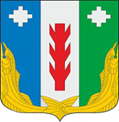 